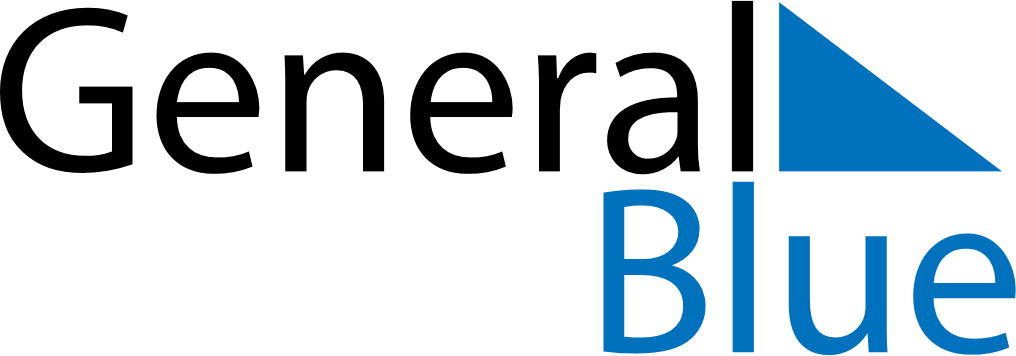 October 2024October 2024October 2024October 2024October 2024October 2024Wavre, Wallonia, BelgiumWavre, Wallonia, BelgiumWavre, Wallonia, BelgiumWavre, Wallonia, BelgiumWavre, Wallonia, BelgiumWavre, Wallonia, BelgiumSunday Monday Tuesday Wednesday Thursday Friday Saturday 1 2 3 4 5 Sunrise: 7:42 AM Sunset: 7:20 PM Daylight: 11 hours and 38 minutes. Sunrise: 7:43 AM Sunset: 7:18 PM Daylight: 11 hours and 34 minutes. Sunrise: 7:45 AM Sunset: 7:15 PM Daylight: 11 hours and 30 minutes. Sunrise: 7:46 AM Sunset: 7:13 PM Daylight: 11 hours and 26 minutes. Sunrise: 7:48 AM Sunset: 7:11 PM Daylight: 11 hours and 23 minutes. 6 7 8 9 10 11 12 Sunrise: 7:50 AM Sunset: 7:09 PM Daylight: 11 hours and 19 minutes. Sunrise: 7:51 AM Sunset: 7:07 PM Daylight: 11 hours and 15 minutes. Sunrise: 7:53 AM Sunset: 7:04 PM Daylight: 11 hours and 11 minutes. Sunrise: 7:54 AM Sunset: 7:02 PM Daylight: 11 hours and 7 minutes. Sunrise: 7:56 AM Sunset: 7:00 PM Daylight: 11 hours and 4 minutes. Sunrise: 7:58 AM Sunset: 6:58 PM Daylight: 11 hours and 0 minutes. Sunrise: 7:59 AM Sunset: 6:56 PM Daylight: 10 hours and 56 minutes. 13 14 15 16 17 18 19 Sunrise: 8:01 AM Sunset: 6:54 PM Daylight: 10 hours and 52 minutes. Sunrise: 8:03 AM Sunset: 6:52 PM Daylight: 10 hours and 49 minutes. Sunrise: 8:04 AM Sunset: 6:50 PM Daylight: 10 hours and 45 minutes. Sunrise: 8:06 AM Sunset: 6:47 PM Daylight: 10 hours and 41 minutes. Sunrise: 8:07 AM Sunset: 6:45 PM Daylight: 10 hours and 37 minutes. Sunrise: 8:09 AM Sunset: 6:43 PM Daylight: 10 hours and 34 minutes. Sunrise: 8:11 AM Sunset: 6:41 PM Daylight: 10 hours and 30 minutes. 20 21 22 23 24 25 26 Sunrise: 8:12 AM Sunset: 6:39 PM Daylight: 10 hours and 26 minutes. Sunrise: 8:14 AM Sunset: 6:37 PM Daylight: 10 hours and 23 minutes. Sunrise: 8:16 AM Sunset: 6:35 PM Daylight: 10 hours and 19 minutes. Sunrise: 8:17 AM Sunset: 6:33 PM Daylight: 10 hours and 15 minutes. Sunrise: 8:19 AM Sunset: 6:31 PM Daylight: 10 hours and 12 minutes. Sunrise: 8:21 AM Sunset: 6:29 PM Daylight: 10 hours and 8 minutes. Sunrise: 8:23 AM Sunset: 6:28 PM Daylight: 10 hours and 4 minutes. 27 28 29 30 31 Sunrise: 7:24 AM Sunset: 5:26 PM Daylight: 10 hours and 1 minute. Sunrise: 7:26 AM Sunset: 5:24 PM Daylight: 9 hours and 57 minutes. Sunrise: 7:28 AM Sunset: 5:22 PM Daylight: 9 hours and 54 minutes. Sunrise: 7:29 AM Sunset: 5:20 PM Daylight: 9 hours and 50 minutes. Sunrise: 7:31 AM Sunset: 5:18 PM Daylight: 9 hours and 47 minutes. 